2020年度黄浦区教育科学研究课题网上申报流程说明1.打开区教育科研网址：http://hpky.hpe.cn2.网站的左面【用户名】和【密码处】输入相关信息，按【登录】后，点击【个人管理】进入科研网信息管理；3.点击右侧【课题申报】4.左侧下面可见【添加】字样，点击它进入课题申报界面；5.仔细阅读填表说明；6.点击【已阅读】，接下来填写或上传课题申请的相关信息：（1）选择项目级别【区级课题】；（2）填写课题名称，选择项目类别（申报重点课题选【重点课题】，其他课题选【非重点课题】）；（3）申报日期；（4）学科分类；（5）选择相应学段；（6）选择课题负责人，如果无该教师，可进入教师管理中进行添加；添加用户时，只需填写姓名（教师真实姓名）和账号，账号是教师管理自己个人课题的登录名，一般建议采用学校名+教师名的英文组合，初始密码与账号一致，可以进入科研网中进行修改。（7）预计最终成果；（8）预计完成时间（一般为两年，网页默认为2022年5月）；（9）课题简介（300-500字），若立项将用于外网浏览；（10）情报综述（课题活页1），不限字数；（11）研究方案（课题活页2），按照要求填写，不超过4000字； 注：情报综述和研究方案中如有图片不能直接粘贴，需用网页编辑器中“插入图片”来进行编辑，见下图标。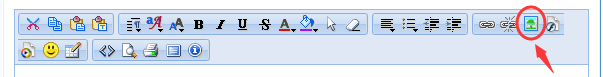 （12）请把申请书电子版作为附件上传至科研网。7. 完成以上所有动作后按下【预览并提交】，预览后如需修改可以选择【返回编辑】，无须修改直接选择【提交】，完成课题申请。如果学校有其他课题，申请步骤如上。8.请务必在申报截止日期（10月31日，星期四）前完成上述操作。